ТО 6-одделение-Работна задача Струјно коло на мал напонДа се изработи вежбата Струјно коло на мал напон  од комплетот вежби( куферчето). Начинот на изработка го има во рааботната тетратка. Кога ке ја изработите сликајте ја и испратетеми ја сликата од изработената вежба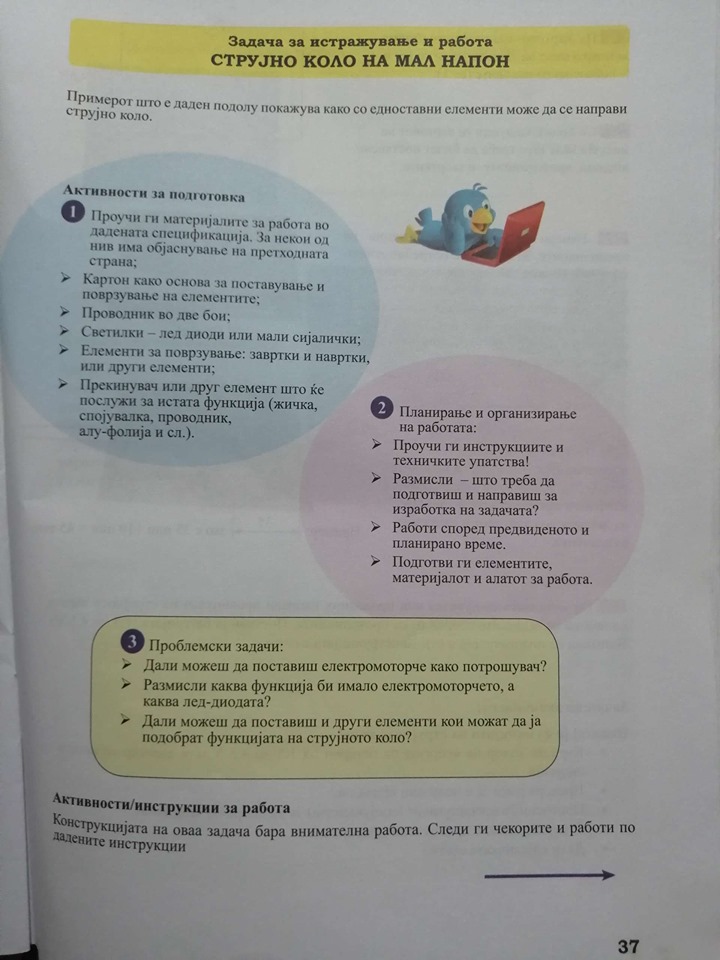 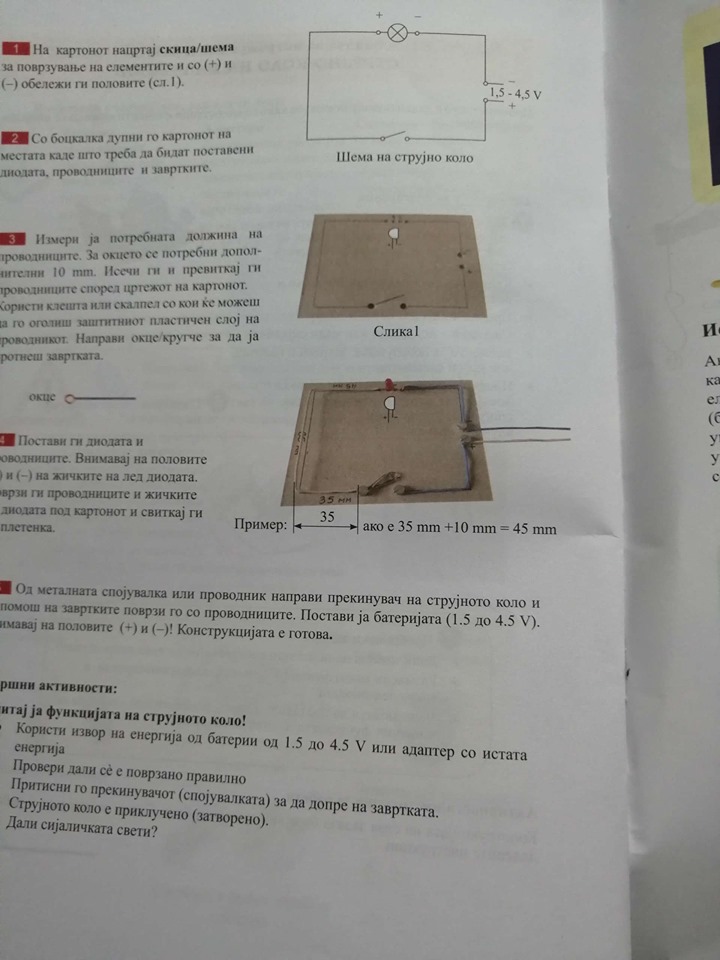 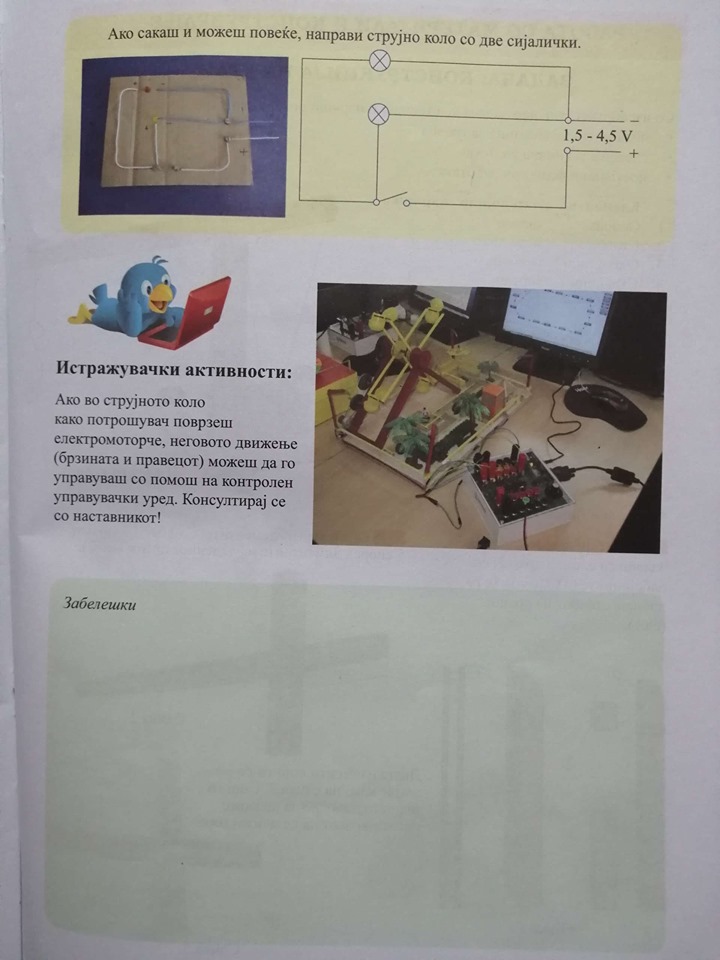 